ПОЛОЖЕНИЕо проведении соревнования «Тур острова Папенберг - 2022»1. Цели и задачиПопуляризация, пропаганда и развитие зимних циклических видов спорта, в том числе велосипедного. Пропаганда здорового и активного образа жизни, привлечение населения к регулярным занятиям физической культурой и спортом.Приобретение и повышение навыков езды на велосипеде в том числе по льду, снегу, торосам при отрицательных температурах и сильном ветре;Выявление сильнейших спортсменов города Владивостока и Приморского края;Встреча спортсменов для знакомства, общения, обмена опыта и создание дружественной обстановки в среде любителей конькобежного, лыжного, бегового и велосипедного спорта.2. Место и время проведенияМесто проведения: - г. Владивосток, остров Русский. п. Экипажный. Яхт-клуб “Алые паруса” (13-й пороховой погреб).Сроки проведения: - 13 февраля 2022г3.Общие сведения“Тур острова Папенберг - 2022” - является ледовым велоралли. Дистанция велоралли проходит по замерзшей акватории бухты Новик. Трасса никак не маркирована. Движение по дистанции осуществляется по кольцу, таким образом, чтоб внутри кольца остались острова Папенберг, пикет у мыса Крутой и пикет в кутовой части бухты Новик. Протяженность дистанции 23 км - 1 круг. Разрешено двигаться по всей ширине бухты Новик во всех направлениях. Помимо велосипеда имеется возможность преодолеть общую и укороченную дистанцию бегом, на коньках и на лыжах. 4. Участники соревнованийЭлита 16-44 - Мужчины и женщины с 1978 по 2006 г.р. - 1 круг 23кмМастера 45-59 - Мужчины и женщины с 1963 по 1977 г.р. - 1 круг 23кмВетераны 60+ - Мужчины и женщины 1962 г.р. и старше - 1 круг 23кмМалыши 3-5 - Мальчики и девочки с 2017 по 2019 г.р. в сопровождении взрослого человека не моложе 18 лет. - 1 круг 1км (до о. Фальшивый и обратно)Дети младшие 6-9 - Мальчики и девочки с 2013 по 2016 г.р. в сопровождении взрослого человека не моложе 18 лет. - 1круг  6 км (до о.Папенберг и обратно)Дети старшие 10-12 - Мальчики и девочки с 2010 по 2012 г.р. - 1 круг 6 км (до о. Папенберг и обратно)Юниоры 13-15 - мальчики и девочки с 2007 по 2009 г.р.- 1круг 13 км (до м. Крутой и обратно)Бег длинная - Мужчины и женщины старше 16 лет без велосипеда. Бегом. - 1 круг 23км Бег короткая - Мужчины и женщины без ограничения возраста. Бегом - 1 круг 13км (до м.Крутой и обратно).Лыжи длинная – мужчины старше 16 лет без велосипеда на лыжах - 1 круг 23км. Лыжи короткая – женщины старше 16 лет без велосипеда на лыжах - 1 круг 13км.Коньки длинная - мужчины старше 16 лет без велосипеда на коньках - 1 круг 23км. Коньки короткая – женщины старше 16 лет без велосипеда на коньках - 1 круг 13км.Отдельно определяется абсолютный зачет среди всех участников старше 15 лет, на длинной дистанции.Командный зачёт на длинной дистанции. Команда должна состоять не менее чем из 4-х участников. Участники могут представлять любую группу на длинной дистанции в том числе бег, лыжи и коньки. В зачет идет результат лучших трех представителей команды.   В случае отсутствия кворума в группе - 3 (три) человека, участники присоединяются к близлежащей группе в сторону элиты.Для участия в соревнованиях необходимо пройти предварительную регистрацию на сайте www.orgeo.ruДля регистрации и получения номера участнику необходимо внести стартовый взнос - 500 руб.  Для групп: “Малыши”, “Дети младшие”, “Дети старшие”, “Юниоры” - 200 руб.При отсутствии предварительной регистрации, к сумме взноса добавляется 100 руб.5.Программа соревнований13 февраля 2022г. Воскресенье. 10.30 - регистрация участников11.45 - открытие соревнований12.00 - общий старт для всех участников.15.00 - подведение итогов, награждение, закрытие соревнований6. Условия проведения6.1 К участию допускаются все типы велосипедов приводимые в движение только мускульной силой на шипованной и нешипованной резине.6.2 Участники без шлема или с неисправными тормозами к соревнованием не допускаются.6.3 Каждый участник обязан иметь с собой сотовый телефон, а также знать номера телефонов:организатор - Ясинков Денис 8-914-734-47-31 Скорая помощь - 030МЧС - 0106.4 Во время соревнований участникам запрещается:выезжать на береговую линию и покидать лед бухты Новик;- при остановке по каким-либо причинам создавать препятствия для остальных гонщиков;- при обгоне сильным участником более слабого, обгоняемый не должен создавать помехи;- оставлять мусор на дистанции.6.5 Старт соревнований производится в специально обозначенной зоне по сигналу судьи. Построение в стартовом коридоре происходит в колонну по ширине зоны согласно указания главного судьи. Через 3 (три) часа после старта финиш закрывается. Участники не успевшие финишировать в контрольное время считаются не финишировавшими. Все участники, вне зависимости от результата прохождения дистанции, должны пройти отметку на финише (у судейской бригады). В случае отсутствия установления местонахождения и состояния участников, после церемонии награждения и закрытия соревнования – организуются поисковые работы.6.6 В случае неблагоприятных погодных условий соревнования переносятся по решению главного судьи. К неблагоприятным погодным условиям относятся: ветер сильнее 15 м/с; температура ниже 20 градусов; видимость менее 150 метров.6.7 В зависимости от погодных условий, состояния льда, снежного покрова и пр. возможно изменения в регламенте соревнований. 7. Подведение итогов и награждение.Победители, призеры и остальные участники соревнований в личном зачете определяются по занятым местам в группах согласно времени прохождения дистанции.Участники занявшие 1, 2, 3 место в абсолютном зачете награждаются кубками, грамотами, и ценными призами. Участники занявшие 4, 5, 6, 7, 8, 9, 10 место в абсолютном зачете награждаются грамотами и ценными призами. Участники занявшие 1, 2, 3 место в своих возрастных группах награждаются медалями,  грамотами и ценными призами.Команды занявшие 1, 2, 3 место награждаются кубками и ценными призами.Организатор “Тур острова Папенберг”                           Д. Т. Ясинков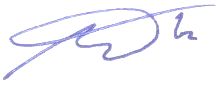 